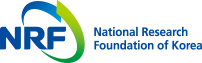 ‘NRF Info Day’ on NRF Programs for Int’l Researchers(On-line) 1. Background/Purpose The NRF Info Day is designed to achieve the three goals as follows:To contribute to expanding opportunities for int’l researchers to take part in the NRF programs by introducing basic research grants and int’l cooperation programs of NRF To get information and/or requests from international researchers to improve the NRF programs through face-to-face contacts with themTo answer any questions or resolve any difficulties of the international researchers in the process of applying research proposals to NRF 2. Date : November  10(Thursday), 2022 15:00-16:30(Online)3. Speaker : Dr. Jong-Deok Kim, Education Director, Directorate for International Affairs, NRF 4. Title : Introduction of Basic Research Grants and Int’l Cooperation Programs of NRF5. Program schedule  ※ Contact point : jdkim@nrf.re.kr, 02-3460-5631TimeSchedule15:00 – 15:40Introduction of Basic research and Int’l cooperation programs of NRF- Brief introduction of NRF- Outline of basic research grants and int’l programs of NRF- Review Procedure/Evaluation criteria- How to prepare the international cooperation programs?- Application procedure- Others15:40 – 16:30Q&A 